Sunday, March 4, 2012Sunday, March 4, 2012Monday, March 5, 2012Monday, March 5, 2012Tuesday, March 6, 2012Tuesday, March 6, 2012Wednesday, March 7, 2012Wednesday, March 7, 2012Thursday, March 8, 2012Thursday, March 8, 2012Friday, March 9, 2012Friday, March 9, 2012Saturday, March 10, 2012Saturday, March 10, 20126:00AMHome ShoppingGShopping program. 6:30AMBuck Rogers (R)PGPlot To Kill A City - Part 1A band of assassins plan to wreak vengeance on the Earth by destroying New Chicago. Starring GIL GERARD.7:30AMThe Incredible Hulk (R)PGBehind The WheelThe owner of an endangered taxicab company hires David Banner in the hope that he can help her fight a dope-smuggling operation. 8:30AMHome ShoppingGShopping program. 9:30AMAdam 12 (R)PGLog #173 - ShopliftOfficers Malloy and Reed arrest the daughter of a wealthy industrialist only to have her escape custody at the police station. 10:00AMNed And Stacey (R)PGReality CheckStacey's tangled finances force her to take drastic measures.10:30AMThe Jeff Foxworthy Show (R)PGBefore You Say 'No,' Just Hear Me OutJeff's brother Wayne offers to help keep his business alive. Starring JEFF FOXWORTHY, ANITA BARONE and HALEY JOEL OSMENT.11:00AMMagnum P.I. (R)PGResolutions - Part 1 & 2Part of one this two-part series finale! Thomas attends a Navy reunion where he meets his grandfather. Starring TOM SELLECK.1:00PMBaywatch (R)PGLost Treasure Of Tower 12Two thieves lose their loot under a life guard tower and Shauni is swept off her feet by an eccentric beach poet. Starring DAVID HASSELHOFF, JEREMY JACKSON and PAMELA ANDERSON.2:00PMV.I.P (R)PG(S)Scents and Sensibility / Diamonds Are A Val's Best FriendA bio-chemistry lab hires V.I.P. to protect their scientist who holds the key to a secret aphrodisiac using pheromone research. Starring PAMELA ANDERSON, MOLLY CULVER and SHAUN BAKER.4:00PMMy Wife And Kids (R) 'CC'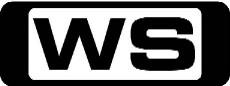 PGCalvin Comes To Stay / Calvin Goes To WorkWhen Vanessa's father, Calvin, is kicked out by his wife and comes to stay with the Kyle’s, Michael must devise a plan to make him return home. Starring DAMON WAYANS and TISHA CAMPBELL-MARTIN.5:00PMPicture This (R)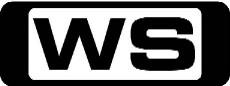 PGJoin Ruby Rose and Shaun Malseed each week as they look at the latest films, interview the hottest celebs, and give you the juiciest goss straight from Hollywood! 5:30PMThat '70s Show (R) 'CC'PG(A)The Keg / That Disco EpisodeWhile driving around in the Vista Cruiser, the kids spot a beer keg in the middle of the street. They take it to a deserted house for a beer party but can they get away with it without their parents, or the police finding them? Starring TOPHER GRACE, MILA KUNIS, ASHTON KUTCHER, DANNY MASTERSON and LAURA PREPON.6:30PM7Mate Sunday Night Movie (R) (1995)PG(V,L)Major PayneMajor Benson Winifred Payne is a career Marine. No longer needed on the battlefield, he gets a job commanding a bunch of problem children at a local school. Starring DAMON WAYANS, STEVEN MARTINI, CHRIS OWEN, KARYN PARSONS and WILLIAM HICKEY.8:30PM7Mate Sunday Night Movie (R) 'CC' (2004)M(V,L)Alien vs. PredatorTwo of the most unstoppable and frightening monsters face off in the ultimate battle between two alien races. The discovery of an ancient pyramid buried under the Antarctic ice sends a team of scientists and adventurers to the frozen continent. There, they make an even more terrifying discovery inside the chamber. The team has unwittingly stumbled into the middle of an incredible rite of passage - and a war between Aliens and Predators. Starring RAOUL BOVA, LANCE HENRIKSEN, SANAA LATHAN, EWEN BREMNER, COLIN SALMON, TOMMY FLANAGAN, JOSEPH RYE, AGATHE DE LA BOULAYE, CARSTEN NORGAARD and SAM TROUGHTON.10:30PM7mate Late Movie (R) 'CC' (2003)M(V)TaxiWashburn is a cop who becomes the laughingstock of the department after a series of traffic accidents cause him to lose his driver's license. One day, Washburn gets an urgent call to head out to the location of a bank robbery; unable to drive himself there, he hails a cab. As it happens, the taxi is being driven by Belle, New York's fastest cabbie, whose skills behind the wheel and souped-up car take this formidable duo on a wild ride as the follow the trail of a team of beautiful but reckless female bank robbers. Starring QUEEN LATIFAH, JIMMY FALLON, HENRY SIMMONS, JENNIFER ESPOSITO, GISELE BUNDCHEN, ANN-MARGRET and CHRISTIAN KANE.12:30AMMan V Food (R)PGLittle RockAdam is in Little Rock and joins for a massive barbecue feast and is challenged to eat pork in sauce made from pure habanero extract. 1:00AMBaywatch (R)PGLost Treasure Of Tower 12Two thieves lose their loot under a life guard tower and Shauni is swept off her feet by an eccentric beach poet. 2:00AMBuck Rogers (R)PGPlot To Kill A City - Part 1A band of assassins plan to wreak vengeance on the Earth by destroying New Chicago. Starring GIL GERARD.3:00AMMagnum P.I. (R)PGResolutions - Part 1 & 2Part of one this two-part series finale! Thomas attends a Navy reunion where he meets his grandfather. Starring TOM SELLECK.5:00AMNed And Stacey (R)PGReality CheckStacey's tangled finances force her to take drastic measures. Starring THOMAS HADEN CHURCH and DEBRA MESSING.5:30AMHome ShoppingGHome Shopping 6:00AMHome ShoppingGShopping program. 6:30AMHandy Manny (R)GDetective Dusty / Radio Rusty / Join The Club / Manny's Sick DayJoin Handy Manny, who with the help of his amazing set of talking tools is the town's expert when it comes to repairs. 7:30AMStitch! (R)GIchariba ChodeiWhen Stitch lands on a remote island, he must perform several good deeds in order to activate the Spiritual Stone that will gain him great power. 8:00AMPhineas And Ferb (R) 'CC'GThe Lake Nose Monster / Interview With A Platypus / Tip Of The DayThere is no such thing as an ordinary Summer's day, as step-brothers Phineas and Ferb take their dreams to extremes. 9:00AMNBC Today (R) 'CC'International news and weather including interviews with newsmakers in the world of politics, business, media, entertainment and sport. 10:00AMNBC Meet The Press (R) 'CC'David Gregory interviews newsmakers from around the world. 11:00AMAdam 12 (R)PGLog #174 - Loan SharksOfficers Malloy and Reed find a star witness in a mob beating case only to learn that this witness has been abducted. 11:30AMNewsradio (R)PGBig BrotherA mix up puts Matthew on the wrong end of a Big Brother program, while Bill tries to convince Dave that Lisa is seeing someone else. 12:00PMCrazy Like A Fox (R)PGHearing Is BelievingA blind mystery writer seeks Harry and Harrison's help in preventing a murder that's about to happen. Starring JACK WARDEN.1:00PMBaywatch (R)PGThe Big SpillToxic waste, corporate greed, and a determined environmentalist spell trouble for the Baywatch lifeguards. Starring DAVID HASSELHOFF.2:00PMThe A Team (R)PGMembers OnlyFace pursues a lifelong dream and cons his way into a posh country club, only to discover counterfeiters working off the seventh green. 3:00PMMotor MateGExtreme Trucks and Sports TrucksThe humble pick up has become the sport truck – it’s cool and it’s a true phenomenon. We examine the sport truck from all angles and in fine detail. 4:30PMMonster Garage (R)PG(L)The Hell CaminoJesse dons a disguise and buys a cherry 1971 El Camino Super Sport, one of only 700 ever made. The car is demolished and rebuilt to run in the high-speed world of figure 8 racing. 5:30PMThat '70s Show (R) 'CC'PG(S)The Drive-In  / ThanksgivingKelso tells Eric that 'The Omen' is playing at the drive-in and that he should take Donna. Eric hesitates but soon realises that he could be in 'make-out city'. Meanwhile, Kitty takes a quiz in Cosmo and learns that there is no spontaneity in her relationship with Red. Starring TOPHER GRACE, MILA KUNIS and ASHTON KUTCHER.6:30PMHow I Met Your Mother (R) 'CC'PGThe Chain Of Screaming / Sandcastles In The SandWhen Marshall's boss verbally berates him, he questions whether or not the decision to work for a big corporate law firm was his best career move. To make matters worse, the extreme verbal assault makes Marshall cry in front of his boss. Now he needs the gang's advice on how to regain his self-respect at the office. Guest starring Bob Odenkirk. Also starring JOSH RADNOR, JASON SEGEL, NEIL PATRICK HARRIS, ALYSON HANNIGAN and COBIE SMULDERS.7:30PMMan V Food (R)PGBoise / Washington DCAdam is in Boise where his quest starts with two Frisbee-sized patties, followed by a triple habanero pie topped with eighteen very hot peppers. For the challenge he has to eat three burger patties topped with pastrami, a hotdog, cheese and chilli, plus chilli cheese fries and a sixteen-ounce milkshake in thirty minutes.8:30PMSalvage Code RedPGDeep TroubleIt's over 15 years since oil tanker The Haven was gutted by fire. Now there's a fresh crisis as the ship's wreckage is leaking oil and gases. 9:30PMLockdownM(A)Kids Behind BarsActing as a cross between the juvenile system and the penitentiary, Colorado’s Youthful Offender System (YOS) aims to break down criminal habits and gang mentalities, while supporting reintegration into society. They call the first day 'Hell Day', and appropriately so. The immediate barrage of insults and gruelling demands delivers a brutal dose of what lies ahead. 10:30PMOperation RepoMFollow the rough and tough Operation Repo team as they carry out car repossessions from California's San Fernando Valley.11:30PMAll Worked Up (R)MRepo Man Ron strikes out with a bat wielding truck owner, Meter Maid Jackie confronts a man faking an injury to score handicap spots, and Process Server Byron gets wrecked when a crazy woman rams him with her car. 12:00AMCrazy Like A Fox (R)PGHearing Is BelievingA blind mystery writer seeks Harry and Harrison's help in preventing a murder that's about to happen. Starring JACK WARDEN.1:00AMBaywatch (R)PGThe Big SpillToxic waste, corporate greed, and a determined environmentalist spell trouble for the Baywatch lifeguards. Starring DAVID HASSELHOFF.2:00AMMotor Mate (R)GExtreme Trucks and Sports TrucksThe humble pick up has become the sport truck – it’s cool and a true phenomenon. We examine the sport truck from all angles and in fine detail. 3:30AMNewsradio (R)PGBig BrotherA mix up puts Matthew on the wrong end of a Big Brother program, while Bill tries to convince Dave that Lisa is seeing someone else. 4:00AMThe A Team (R)PGMembers OnlyFace pursues a lifelong dream and cons his way into a posh country club, only to discover counterfeiters working off the seventh green. Starring MR T, GEORGE PEPPARD and DIRK BENEDICT.5:00AMAdam 12 (R)PGLog #174 - Loan SharksOfficers Malloy and Reed find a star witness in a mob beating case only to learn that this witness has been abducted. 5:30AMHome ShoppingGHome Shopping 6:00AMHome ShoppingGShopping program. 6:30AMHandy Manny (R)GFelipe Strikes Out / Pat's Big Idea / Cinco De Mayo / Best RepairmanJoin Handy Manny, who with the help of his amazing set of talking tools is the town's expert when it comes to repairs. 7:30AMStitch! (R)GThe Good Deed CounterWhen Stitch lands on a remote island, he must perform several good deeds in order to activate the Spiritual Stone that will gain him great power. 8:00AMPhineas And Ferb (R) 'CC'GAttack Of The 50 Foot Sister / Backyard Aquarium / Day Of The Living Gelatin / Elementary My Dear StacyThere is no such thing as an ordinary Summer's day, as step-brothers Phineas and Ferb take their dreams to extremes. 9:00AMNBC Today (R) 'CC'International news and weather including interviews with newsmakers in the world of politics, business, media, entertainment and sport. 11:00AMAdam 12 (R)PGLog #35 - Easy, Bare RiderMalloy and Reed have to exercise all their wits when they encounter an amiable drunk driver who presents an unusual problem. 11:30AMNewsradio (R)PGBeep, BeepJimmy tries improving office productivity by rekindling Dave and Lisa's romance. Starring ANDY DICK, DAVE FOLEY and JOE ROGAN.12:00PMCrazy Like A Fox (R)PGHyde-And-SeekHarry and Harrison aid a beautiful TV news anchor who is fired for reporting that reserves of gold are buried beneath San Francisco. Starring JACK WARDEN, JOHN RUBINSTEIN and PENNY PEYSER.1:00PMBaywatch (R)PGGame Of ChanceHarvey and Mitch pursue and capture a disgruntled gambler turned high-seas pirate. Starring DAVID HASSELHOFF.2:00PMThe A Team (R)PGCowboy GeorgeCulture Club's Boy George guest stars as himself in a plot that sees him mistaken for a country and western singer named Cowboy George. Starring MR T, GEORGE PEPPARD and DIRK BENEDICT.3:00PMMotor MateGMuscle Bikes - Kings of Raw PowerHold onto your handlebars as we take you to the cutting edge of American motorcycle design. 4:30PMMonster Garage (R)PG(L)The Handy CruiserJesse and the team are tasked with transforming a Mercedes ML into the ultimate handicap-accessible vehicle. They aim to make the car accessible to anyone in a wheelchair via a ramp in the back and a passageway to the driver's seat. Starring JESSE JAMES.5:30PMThat '70s Show (R) 'CC'PG(S,L)Sunday Bloody Sunday / Eric's BuddyIt's Saturday night and Eric announces that he has a thousand-word essay due on Monday; Kelso chimes in that no-one's going to have to stress about Jackie anymore as he plans to break-up with her, and Kitty decides to quit smoking - again. Starring TOPHER GRACE, MILA KUNIS, ASHTON KUTCHER and DANNY MASTERSON.6:30PMHow I Met Your Mother (R) 'CC'PGThe Goat / Rebound BroAfter breaking the 'Bro Code', a guilt-ridden Barney must deal with the lasting repercussions. Meanwhile, Lily saves an animal from slaughter, and Ted prepares for a milestone birthday. Starring JOSH RADNOR, JASON SEGEL and NEIL PATRICK HARRIS.7:30PMFamily Guy (R) 'CC'PG(S,L,A,V)Jungle LoveAfter being subjected to the tortures of the 'freshman hunt' at school, Chris decides to join the Peace Corps and soon finds himself married to a tribal chieftain's daughter. With the voices of SETH MACFARLANE, ALEX BORSTEIN, SETH GREEN and MILA KUNIS.8:00PMAmerican Dad (R) 'CC'PGThe Best Christmas Story NeverStan is visited by the Ghost of Christmas Past and accidentally alters the future while attempting to bring his favourite holiday back to its roots. With the voice of SETH MACFARLANE.8:30PMFamily Guy (R) 'CC'M(A)Extra Large MediumStewie and Chris get lost in the woods, so Lois consults a psychic when her predictions come true. Peter believes he's also a super psychic. With the voice of SETH MACFARLANE.9:00PMAmerican Dad 'CC'  **ALL NEW**M(S,A)Virtual In-StanityAfter realizing that he has missed every milestone in Steve’s life, Stan makes a desperate attempt to bond with his son by creating a busty blonde bombshell alias, Phyllis, whom he sends Steve’s way. When Stan oversteps his boundaries, Francine intervenes. Meanwhile, Roger starts his own limo service, and when a group of guys drive and dash, he goes on a manhunt to get his revenge. With the voices of SETH MACFARLANE and WENDY SCHAAL.9:30PMFamily Guy 'CC'  **ALL NEW**MThanksgivingLois cooks a big Thanksgiving meal, and invites the whole crew over for dinner. Joe is shocked when his formerly MIA son Kevin Swanson, returns from Iraq. With the voices of SETH MACFARLANE, ALEX BORSTEIN, SETH GREEN and MILA KUNIS.10:00PMFamily Guy (R) 'CC'M(S,A)Go Stewie Go / Peter-AssmentWhen Stewie tries to audition for his favourite show, 'Jolly Farm,' he finds they are only auditioning little girls so he creates an alter ego, dressing up a la Tootsie; and Meg dates a normal guy. 11:00PMAmerican Dad (R) 'CC'MWhen Stan brings home CIA equipment designed to eavesdrop on conversations, he finds out that his neighbours don't think too highly of him. With the voices of SETH MACFARLANE and WENDY SCHAAL.11:30PMScrubs (R) 'CC'PGJ.D. spends time getting to know the future mother of his child and finds that they are surprisingly compatible. 12:00AMCrazy Like A Fox (R)PGHarry and Harrison aid a beautiful TV news anchor who is fired for reporting that reserves of gold are buried beneath San Francisco. 1:00AMBaywatch (R)PGHarvey and Mitch pursue and capture a disgruntled gambler turned high-seas pirate. Starring DAVID HASSELHOFF.2:00AMMotor Mate (R)GHold onto your handlebars as we take you to the cutting edge of American motorcycle design. 3:30AMNewsradio (R)PGJimmy tries improving office productivity by rekindling Dave and Lisa's romance. Starring ANDY DICK and DAVE FOLEY.4:00AMThe A Team (R)PGCulture Club's Boy George guest stars as himself in a plot that sees him mistaken for a country and western singer.5:00AMAdam 12 (R)PGMalloy and Reed have to exercise all their wits when they encounter an amiable drunk driver who presents an unusual problem. 5:30AMHome ShoppingGHome Shopping 6:00AMHome ShoppingGShopping program. 6:30AMHandy Manny (R)GMr. Lopart's Mother / Gopher Help / A Very Handy VacationMr. Lopart resolves to prove to his mother that he is a competent repairman. The local park discovers a gopher problem. 7:30AMStitch! (R)GKijimunaaWhen Stitch lands on a remote island, he must perform several good deeds in order to activate the Spiritual Stone that will gain him great power. 8:00AMPhineas And Ferb (R) 'CC'GDon't Even Blink / Chez Platypus / Perry Lays An Egg / Gaming The SystemThere is no such thing as an ordinary Summer's day, as step-brothers Phineas and Ferb take their dreams to extremes. 9:00AMNBC Today (R) 'CC'International news and weather including interviews with newsmakers in the world of politics, business, media, entertainment and sport. 11:00AMAdam 12 (R)PGA teenage purse snatcher thinks he can outwit police and graduate to bigger crime. Starring KENT MCCORD and MARTIN MILNER.11:30AMNewsradio (R)PGBalloonDave discovers that Jimmy's round the world balloon flight is a hoax. Starring ANDY DICK, DAVE FOLEY and JOE ROGAN.12:00PMCrazy Like A Fox (R)PGThe Road To TobagoHarry and Harrison visit a tropical island to hunt for a murderer, and then find themselves being hunted instead. Starring JACK WARDEN.1:00PMBaywatch (R)PG(A)Summer Of '85The forecast of a fortune leads to Eddie encountering a mysterious woman that may be from his past. Starring DAVID HASSELHOFF.2:00PMThe A Team (R)PGWaiting For Insane WayneMurdoch is mistaken for an insane mercenary and the rest of the gang are drawn into a fight over property rights and an oil well. 3:00PMMotor MateGDodge Viper StoryHear from the key players in the creation of the Viper and from those currently involved in the designing and building of Dodge Vipers present and future. 4:30PMMonster Garage (R)PG(L)Delorean / HovercraftJesse and the guys take on a 1982 stainless steel DeLorean and transform it into a hovercraft. But when Jesse walks out, the crew is left leaderless. Starring JESSE JAMES.5:30PMThat '70s Show (R) 'CC'PG(L,S)The Best Christmas Ever / Ski TripRed and Kitty are throwing the annual neighbourhood Christmas party, which Eric detests, and chooses to have his own party in the basement. Red gives him forty dollars to buy the family a Christmas tree but Eric chops down a tree from the side of the road so he can buy forty dollars’ worth of beer for his party. Starring TOPHER GRACE, MILA KUNIS and ASHTON KUTCHER.6:30PMHow I Met Your Mother (R) 'CC'PGEverything Must Go / MiraclesWhen Barney and Abby realise that they have one thing in common - their mutual hatred of Ted - they decide to go to the bar to flaunt their new relationship in his face. Meanwhile, to pay for the floors in their new apartment, Marshall wants Lily to sell her designer clothes. Guest starring Britney Spears. Also starring JOSH RADNOR, JASON SEGEL, NEIL PATRICK HARRIS and ALYSON HANNIGAN.7:30PMMythbusters (R) 'CC'PGCooling A Six Pack / Buster Rebuild / Ancient ElectricityThe MythBusters use ice, water, refrigerators, freezers and fire to test the fastest way to cool a six-pack. Then the team builds a new crash- test dummy ... and drops it 60 feet from a crane. 8:30PMHardcore Pawn **NEW**MLes Walks Out Les leaves to attend a business meeting, and leaves it up to Seth and Ashley to take care of American Jewellery. A couple of men were disgusted when they couldn't get a fair price on a watch and earing. Garbage-men sell an old entertainment centre and couches to Seth, but Ashley is sceptical that he can sell them for a profit. 9:00PMHardcore Pawn (R)Gold HustleLes loses it on Ashley when her bad behaviour costs him a big customer. Then, the store goes into red alert when a con artist scams a buyer out of his cash. And later, it's showdown time when Ashley stands her ground against her father and brother.       9:30PMAmerican Pickers   
**ALL NEW**PGFairlane FeverAfter seeing a Yamaha dirt bike for sale on a front lawn, retired mechanic Norm opens his garage to reveal a smoking-hot, 1967 Ford Fairlane muscle car. It's love at first sight for Mike, but will his emotions get in the way of getting a great deal? 10:30PMAmerican Pickers (R)PGSuper ScooterMike and Frank find a museum of antiques and collectibles, and negotiate for an old soda fountain and cigarette machine. Then, they meet a couple who moved into a late-19th century Victorian house filled with the previous owner's antiques.11:30PMRude TubeMUltimate ChampionsFrom the outrageously wacky to the downright rude, see many viral videos, right here on Rude Tube. Presented by ALEX ZANE.12:00AMCrazy Like A Fox (R)PGThe Road To TobagoHarry and Harrison visit a tropical island to hunt for a murderer, and then find themselves being hunted instead. Starring JACK WARDEN.1:00AMBaywatch (R)PG(A)Summer Of '85The forecast of a fortune leads to Eddie encountering a mysterious woman that may be from his past. Starring DAVID HASSELHOFF.2:00AMHome ShoppingGShopping program. 3:30AMRoom For Improvement (R) 'CC'GA go-getting grandma helps the team transform her daughter's daggy bedroom into a stunning retreat packed with goodies. 4:00AMThe A Team (R)PGWaiting For Insane WayneMurdoch is mistaken for an insane mercenary and the rest of the gang are drawn into a fight over property rights and an oil well. 5:00AMAdam 12 (R)PGLog #95 - Purse SnatcherA teenage purse snatcher thinks he can outwit police and graduate to bigger crime. Starring KENT MCCORD and MARTIN MILNER.5:30AMHome ShoppingGHome Shopping 6:00AMHome ShoppingGShopping program. 6:30AMHandy Manny (R)GAbuelito's Garden / Firehouse Tools / Musica / Ice Cream TeamJoin Handy Manny, who with the help of his amazing set of talking tools is the town's expert when it comes to repairs. 7:30AMStitch! (R)GBojo/Felix ReduxWhen Stitch lands on a remote island, he must perform several good deeds in order to activate the Spiritual Stone that will gain him great power. 8:00AMPhineas And Ferb (R) 'CC'GChronicles Of Meap / Thaddeus And Thor / De Plane! De Plane!There is no such thing as an ordinary Summer's day, as step-brothers Phineas and Ferb take their dreams to extremes. 9:00AMNBC Today (R) 'CC'International news and weather including interviews with newsmakers in the world of politics, business, media, entertainment and sport. 11:00AMAdam 12 (R)PGLog #45 - Bright BoyA young boy's photographic memory proves to be the decisive factor in a burglary case. Starring KENT MCCORD.11:30AMNewsradio (R)PGCopy MachineJoe takes responsibility for a little known employee's death. Starring ANDY DICK, DAVE FOLEY and JOE ROGAN.12:00PMCrazy Like A Fox (R)PGYou Can't Keep A Good Corpse DownHarry and Harrison help a fashion designer who receives threatening phone calls from her partner who was killed in a car accident. Starring JACK WARDEN, JOHN RUBINSTEIN and PENNY PEYSER.1:00PMBaywatch (R)PGRiver Of No Return - Part 1The team probes the drowning death of Mitch's prospector uncle, and Eddie proposes to Shauni. Starring DAVID HASSELHOFF.2:00PMThe A Team (R)PGDuke of Whispering PinesThe gang find themselves in trouble when they hit a small town while searching for a missing precious -metals expert. Starring MR T.3:00PMMotor MateGExtreme Trucks, Big Rigs, Heavy HaulersTake a look at big rigs from both sides of the Atlantic, flat out at high speed on the racetracks of Europe and crawling along axle deep in mud. 4:30PMMonster Garage (R)PG(L)Grim Ripper 2The Monster Garage team attempt to turn a 1954 Cadillac Hearse into a grave digger. It is put to test in the historic graveyard of Calico Ghost Town. Starring JESSE JAMES.5:30PMThat '70s Show (R) 'CC'PGStolen Car / That Wrestling ShowRed takes away the Vista Cruiser when he discovers a small scratch on it. Bob is upset when he learns that Midge is planning to take a college class and Jackie tells Donna about her fantasy with Michael. Starring TOPHER GRACE, MILA KUNIS and ASHTON KUTCHER.6:30PMHow I Met Your Mother (R) 'CC'PGDo I Know You? / The Best Burger In New YorkAfter Stella accepts Ted's marriage proposal, he realizes that he knows very little about her. Meanwhile, Barney confides to Lily that he is in love with Robin. And in tonight's second episode, Marshall becomes obsessed with finding the best burger in New York which he first had eight years prior. Guest starring REGIS PHILBIN and SARAH CHALKE. Also starring JOSH RADNOR, JASON SEGEL, NEIL PATRICK HARRIS, ALYSON HANNIGAN and COBIE SMULDERS.7:30PMSwamp PeoplePGFirst MatesTroy has been hunting without his longtime helper Clint, and the boys have struggled, falling behind last year's pace. Determined to get back on track, Troy enlists the help of local sharpshooter - a lady gator hunter named Liz Cavalier. 8:30PMPawn Stars 'CC' **NEW**PGHot Air BuffonThe pawn shop heats up after Corey spends big bucks buying a huge 12 passenger hot air balloon-and at the same time breaking one of Rick's golden rules. Will Corey rise to the occasion and patch up the deal or will his dicey decision deflate the shop's profits? 9:00PMPawn Stars (R) 'CC'Knights In Fake Armor?A jousting helmet from medieval times brought into the shop may actually be worth a lot of money. Also, a man comes in hoping to sell his 1884 trapdoor rifle.            9:30PMOperation Repo
**NEW**MLuis and Matt arrive at a nice, modest home to snatch a 2006 Chevy HHR owned by a surly male debtor. Luis sends Froy and Sonia to pick up a nice 2006 Chevy Corvette Zo6 from a plastic surgeon who isn't very popular amongst his employees. 10:30PMBear Swamp RecoveryMConcrete ChaosThe routine repossession of three big construction vehicles takes a terrifying twist. Plus, when the team repos a Jersey Shore water trampoline from a scam artist, it's the bouncing patrons who put up a fight. 11:00PMJail - Las Vegas JailhouseM(L)An inmate gives officers a hard time during his pat-down, but later makes it up to them with a guitar solo. Then, a married couple in need of fast money gets busted after passing a bogus prescription, and a novice pot farmer is arrested when stopped by police for a traffic violation. 12:00AMCrazy Like A Fox (R)PGYou Can't Keep A Good Corpse DownHarry and Harrison help a fashion designer who receives threatening phone calls from her partner who was killed in a car accident. 1:00AMBaywatch (R)PGRiver Of No Return - Part 1The team probes the drowning death of Mitch's prospector uncle, and Eddie proposes to Shauni. Starring DAVID HASSELHOFF.2:00AMMotor Mate (R)GExtreme Trucks, Big Rigs, Heavy HaulersTake a look at big rigs from both sides of the Atlantic, flat out at high speed on the racetracks of Europe and crawling along axle deep in mud. 3:30AMNewsradio (R)PGCopy MachineJoe takes responsibility for a little known employee's death. Starring ANDY DICK, DAVE FOLEY and KHANDI ALEXANDER.4:00AMThe A Team (R)PGDuke of Whispering PinesThe gang find themselves in trouble when they hit a small town while searching for a missing precious -metals expert. Starring MR T.5:00AMAdam 12 (R)PGLog #45 - Bright BoyA young boy's photographic memory proves to be the decisive factor in a burglary case. Starring KENT MCCORD.5:30AMHome ShoppingGHome Shopping 6:00AMHome ShoppingGShopping program. 6:30AMHandy Manny (R)GSqueeze's Day Off / Renaldo's Pretzel Castle / Halloween / Squeeze's Magic ShowJoin Handy Manny, who with the help of his amazing set of talking tools is the town's expert when it comes to repairs. 7:30AMStitch! (R)GAn Electrifying ExperienceWhen Stitch lands on a remote island, he must perform several good deeds in order to activate the Spiritual Stone that will gain him great power. 8:00AMPhineas And Ferb (R) 'CC'GLet's Take A Quiz / At The Car Wash / Oh, There You Are, Perry / Swiss Family PhineasThere is no such thing as an ordinary Summer's day, as step-brothers Phineas and Ferb take their dreams to extremes. 9:00AMNBC Today (R) 'CC'International news and weather including interviews with newsmakers in the world of politics, business, media, entertainment and sport. 11:00AMAdam 12 (R)PGLog #65 - Cigarettes, Cars and Wild, Wild WomenOfficers Malloy and Reed cope with mini-skirted hitchhikers who run up a series of auto thefts. Starring KENT MCCORD.11:30AMNewsradio (R)PGMonster RancherDave is forced to hire Jimmy's nephew, while Matthew develops a crush on Lisa. Starring ANDY DICK and DAVE FOLEY.12:00PMCrazy Like A Fox (R)PGThe Fox Who Saw Too MuchHarrison's and Cindy's plans for a weekend away from Harry go awry when they spot an old friend who supposedly died years earlier. Starring JACK WARDEN, JOHN RUBINSTEIN and PENNY PEYSER.1:00PMBaywatch (R)PG(V)River Of No Return - Part 2The group continue with their trip, and discover they are being pursued by a gang of murderous miners. 2:00PMThe A Team (R)PGBeneath The SurfaceAn old friend of Face asks for help in tracing a sunken galleon: but a dangerous rival could threaten the team's lives. Starring MR T.3:00PMFifth GearPGAn exciting and informative motoring magazine programme. 4:00PMMonster Garage (R)PG(L)The Ultimate TailgateJesse and his team set out to build a football tailgate party machine, using a 2004 Cadillac Escalade. Starring JESSE JAMES.5:00PMZoom TVGZoom TV explores everything that drives, flies and floats; focusing on their functions, versatility and of course, reliability. 5:30PMPimp My Ride (R) 'CC'PGLimoXzibit takes a throwback 1988 Cadillac Limo and kicks it into the 21st century with a 50' plasma screen. 6:00PMPimp My Ride (R) 'CC'PGCelica / Range RoverNurse's aide Shawna has spent most of her money on her ride and doesn't even have enough to buy a cell phone. So Xzibit takes her 1990 Toyota elica and gives it wings. Next Xzibit and the guys at GAS challenge the elements by putting a waterbed in an '89 Land Rover. 7:00PMMy Wife And Kids (R) 'CC'PGRomantic NightMichael plans a romantic evening with Jay at an exclusive hotel, but Junior mistakenly cancels the reservation, forcing them to stay at home. Then, a disaster in the kitchen almost causes havoc. Starring DAMON WAYANS and TISHA CAMPBELL-MARTIN.7:30PMProgram TBA Details to be advised9:30PM7Mate Friday Night Movie (R) 'CC' (2000)MA(S)Road TripJosh, a student at a college in New York, videotapes his one- night stand with a beautiful sorority girl. A few days later, Josh discovers that one of his friends accidentally mailed the homemade porn tape to his girlfriend, Tiffany, who is spending some time with her family in Texas. Going into damage control, Josh and his friends borrow a car and hit the road in a desperate bid to intercept the tape before Tiffany loads it into her VCR. Starring BRECKIN MEYER, SEANN WILLIAM SCOTT, AMY SMART, PAULO COSTANZO and DJ QUALLS.11:30PM7mate Late Movie (R) 'CC' (2004)MA(S,N,L)EuroTripDumped by his girlfriend, a high school grad decides to embark on an overseas adventure in Europe with his friends. When Scotty's German online pen pal suggests they meet, he initially freaks out. But when he discovers that she's gorgeous, he heads out with three friends after graduation to meet her. As they travel from London to Paris to Amsterdam and Eastern Europe - they are exposed to every lascivious, larcenous and lecherous indulgence Europe has to offer. Starring SCOTT MECHLOWICZ, JACOB PITTS, MATT DAMON, KRISTIN KREUK and MICHELLE TRACHTENBERG.1:30AMNewsradio (R)PGMonster RancherDave is forced to hire Jimmy's nephew, while Matthew develops a crush on Lisa. Starring ANDY DICK and DAVE FOLEY.2:00AMCrazy Like A Fox (R)PGThe Fox Who Saw Too MuchHarrison's and Cindy's plans for a weekend away from Harry go awry when they spot an old friend who supposedly died years earlier. Starring JACK WARDEN, JOHN RUBINSTEIN and PENNY PEYSER.3:00AMBaywatch (R)PG(V)River Of No Return - Part 2The group continue with their trip, and discover they are being pursued by a gang of murderous miners. Starring DAVID HASSELHOFF, PAMELA ANDERSOON and NICOLE EGGERT.4:00AMFifth GearPGAn exciting and informative motoring magazine programme. 5:00AMThe A Team (R)PGBeneath The SurfaceAn old friend of Face asks for help in tracing a sunken galleon: but a dangerous rival could threaten the team's lives. Starring MR T.6:00AMMalcolm And Eddie (R)PGYour Number's UpEddie forgets to buy Malcolm's weekly lottery ticket. Starring MALCOLM-JAMAL WARNER and EDDIE GRIFFIN.6:30AMBuck Rogers (R)PGPlot To Kill A City - Part 2Buck Rogers faces mortal danger when his true identity is discovered by a sinister scientist and his band of deadly assassins. Starring GIL GERARD, ERIN GRAY, MICHAEL ANSARA and FELIX SILLA.7:30AMThe Jeff Foxworthy Show (R)PGDeedee DayJeff disagrees when Wayne hires an ex-girlfriend to work at the shop. Starring JEFF FOXWORTHY and ANITA BARONE.8:00AMHome ShoppingGShopping program. 9:00AMNBC Today (R) 'CC'International news and weather including interviews with newsmakers in the world of politics, business, media, entertainment and sport. 11:00AMSpecial (R)PGThe Spitfire And The LancasterA tribute to two famous aeroplanes - the Supermarine Spitfire and the Avro Lancaster, the greatest fighter and best heavy bomber of World War II. See both flying and non-flying examples of the Spitfire including the two Spitfires flown by the Temora Aviation Museum and the two seater owned and flown by the Australian aviatrix Carolyn Grace. 12:00PMCrazy Like A Fox (R)PGJust Another Fox In The CrowdWhen Harrison finds an old photo of baseball player Hank Aaron, Harry insists the photo is fake and becomes the target of a murder. 1:00PMBaywatch (R)PG(V)Tequila BayMitch is shocked to meet the new Baywatch supervisor, while Jimmy and Matt tangle with a vicious gang of surfers. Starring DAVID HASSELHOFF, PAMELA ANDERSOON and NICOLE EGGERT.2:00PMV.I.P (R)PGDeconstructing Peri / Val Got GameVallery Irons Protection is hired to protect a high strung actress whose memoirs threaten to create a scandal in Washington. Starring PAMELA ANDERSON, MOLLY CULVER and SHAUN BAKER.4:00PMThe Drew Carey Show (R) 'CC'PGFeotal AttractionIntent on having kids, Drew dates a pregnant co-worker until all of the mommies-to-be in his office peg him as their father figure. Starring DREW CAREY, DIEDRICH BADER and CHRISTA MILLER.4:30PMMonster Garage (R)PG(L)Crazy BikeJesse and the team rip the engine out of a Peterbilt truck and turn it into a monster motorcycle. Starring JESSE JAMES.5:30PMMonster FishPGKing Of The OutbackEach year in the Australian outback, the dry season leaves five top predators - giant stingrays, sawfish, bull sharks, freshwater and saltwater crocodiles - stranded in waterholes with limited food supplies. Zeb sets out to find out how each of the giants has adapted to the environment and which one is the ultimate king of the pool. 6:30PMMighty Structures (R) 'CC'GAkashi Kaikyo BridgeJapan's mighty Akashi Kaikyo Bridge - the highest, longest, most expensive suspension bridge on the planet. It stands here against all odds and is built in a place no bridge should be- at Typhoon Alley which is at the mercy of winds that reach a staggering 290 kilometres an hour, that's powerful enough to tear roofs off houses and uproot trees. It crosses one of the world's busiest most dangerous shipping lanes, even worse it's smack in the middle of a major earthquake zone. It's a bridge they said could never be built. 7:30PMMegastructures BreakdownPGItalian BridgeAfter a dangerous flood, part of the 1km Piacenza bridge collapses, forcing the rest to be demolished. With a radical plan, state of the art machinery, and a recycling mandate of 90 per cent, Despe Demolizioni Speciali will have just 90 days to break this bridge down to make room for a new one. It's a race against time, on a demolition job where every cut could lead to a disaster. 8:40PMSuper Factories (R) 'CC'GWinnebagoWinnebago is America's iconic RV. One of their latest models is the Vectra, a true house on wheels, which includes a six cubic metre basement. 9:45PMShockwavePG#15Watch as a speeding race boat can't stop as it comes to the finish line hitting the beach at full speed-it is thrown 50 feet in the air and explodes as it flies into power lines. Then an extreme skier catches an edge and is launched into a horrific free fall, hitting jagged rocks all the way down. 10:45PMMega Movers: The SeriesGExtreme Aircraft RecoveryWorld War II aircraft, lost for more than 50 years, are discovered in some of the most hostile locations imaginable. Driven by a desire to preserve these relics, Mega Movers risk their lives and go to extremes to salvage four aircraft. Then, braving sub-zero temperatures, they free a P-38 entombed 260 feet below a glacier. 11:45PMThe UniversePGThe Hunt for the Ringed PlanetsSaturn's rings are breathtaking, lethal and mesmerizing. With particles the size of a house shooting at 53000 mph around the planet, any spacecraft passing through would meet an end. Lesser known are the rings of other planets. The most remarkable thing about rings is that they contain the story of our solar system's birth and entire distant galaxies. Rings are more than a wonder of our universe - they reveal the secrets of our own origins. 12:30AM7mate Late Movie (R) 'CC' (2004)M(V)The VillageThe thrilling tale of an isolated village confronting the astonishing truth that lies just outside its borders. Starring JOAQUIN PHOENIX, BRYCE DALLAS HOWARD, ADRIEN BRODY, WILLIAM HURT, SIGOURNEY WEAVER and BRENDAN GLEESON.3:00AMBuck Rogers (R)PGPlot To Kill A City - Part 2Buck Rogers faces mortal danger when his true identity is discovered by a sinister scientist and his band of deadly assassins. Starring GIL GERARD, ERIN GRAY, MICHAEL ANSARA and FELIX SILLA.4:00AMCrazy Like A Fox (R)PGJust Another Fox In The CrowdWhen Harrison finds an old photo of baseball player Hank Aaron, Harry insists the photo is fake and becomes the target of a murder. Starring JACK WARDEN, JOHN RUBINSTEIN and PENNY PEYSER.5:00AMThe Jeff Foxworthy Show (R)PGDeedee DayJeff disagrees when Wayne hires an ex-girlfriend to work at the shop. Starring JEFF FOXWORTHY and ANITA BARONE.5:30AMHome ShoppingGHome Shopping 